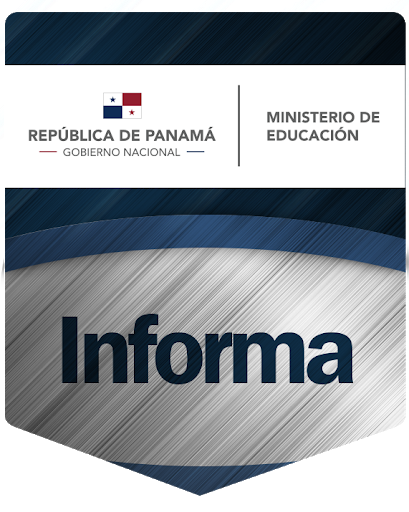 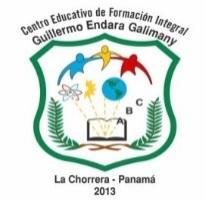 MÓDULO DE APRENDIZAJE PARA TERCER GRADOReligión y valores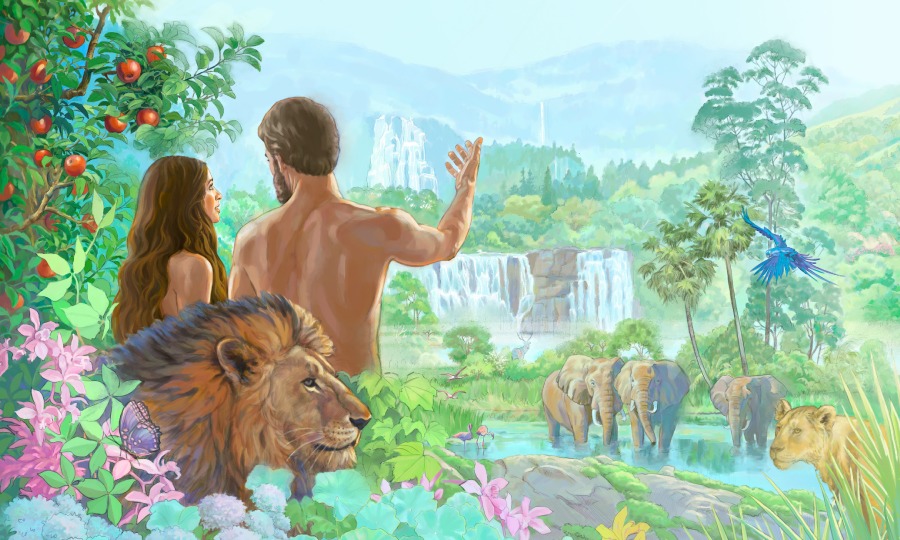 CONTENIDO:Dios creador.Conoce, analiza y valora al hombre como creación divina de Dios con respeto, manteniendo una vida en armonía con todos los seres vivos.¨La creación aguarda con ansiedad la revelación de los hijos de Dios.”Apreciado (a) estudiantes, reciban  un cordial saludo y deseos de éxitos en este nuevo trimestre. Te invito a compartir estos conocimientos en la asignatura de religión; los cuales te ayudarán al desarrollo de tus valores y reforzar tu fe.En este módulo  encontrarás conocimientos que te servirán en tu vida diaria sobre: la persona, sociedad y naturaleza.Al finalizar el estudio de este módulo, estarás en capacidad de ponerlo en práctica tanto en lo personal, y familiar.Si te esfuerzas, lograrás lo que deseas…             ¡Sigue Adelante!TEMA: LA CREACIÓNPrimer Día: Dios creó la noche y el díaAl principio Dios creó el cielo y la tierra. El mundo estaba vacío y desierto y las tinieblas cubrían el abismo, y el espíritu de Dios soplaba sobre la superficie de las AguasDijo Dios: "Haya Luz" y hubo luz. Vio Dios que la luz era buena y la separó de las tinieblas.Y a la luz la llamó "Día" y a las tinieblas "Noche". Segundo Día: Dios creó el cielo y el marDijo Dios: "Haya un firmamento que separe las aguas unas de otras". Y así fue. Y vio Dios que el firmamento era bueno. Y lo llamó cieloDijo Dios: " Júntense en un lugar todas las aguas y aparezca lo seco". Y así fue, Y a lo seco lo llamó tierra, y a la reunión de las aguas lo llamó mar. Y vio Dios que era bueno.Tercer Día: Dios creó las plantasY Dijo Dios: "Brote la tierra hierba y árboles, cada uno con sus semilla".Y así fue. Y vio Dios que era bueno.Cuarto Día: Dios creó la luna, el sol y las estrellasDijo Dios: "Haya lumbreras en el cielo que separen el día y la noche, las estaciones y los años", Y así fue. Dios hizo dos lumbreras grandes: El sol para el día y la Luna para la noche.Dios Hizo también las estrellas y las puso en el cielo. Y vio Dios que esto estaba bien.Quinto Día: Dios creó las aves en el cielo y los peces en el océanoDijo Dios: "Produzca el agua toda clases de animales y haya también aves que vuelen en el aire". Y así fue.Y Dios creo los grandes animales que viven en el agua y todas las clases de aves. Y vio Dios que era bueno y los bendijo."Creced y multiplicaos y llenad las aguas del mar, y multiplíquense las aves sobre la tierra".Sexto Día: Dios creó los animales y al hombreY creó Dios al hombre, a imagen suya. Y los creó hombre y mujer. Y les dijo: " Creced y multiplicaos". Y llenad la tierra, y sometedla y dominad sobre todos los animales. Y vio Dios ser muy bueno todo lo que había hecho.Séptimo Día: Dios DescansoComo Dios había terminado toda su obra, en el séptimo día descansó. Y bendijo el día séptimo, y lo declaro día sagrado, porque en ese día descansó de todo su trabajo de creación.LUEGO DE LEER:-Busca en el diccionario las siguientes palabras: lumbrera, brote, firmamento, descanso, producir.-Confecciona un mini álbum del tema con las siguientes ilustraciones facilitadas, colorea, coloca leyenda pequeña (letra del niño) a cada ilustración  y ordena. 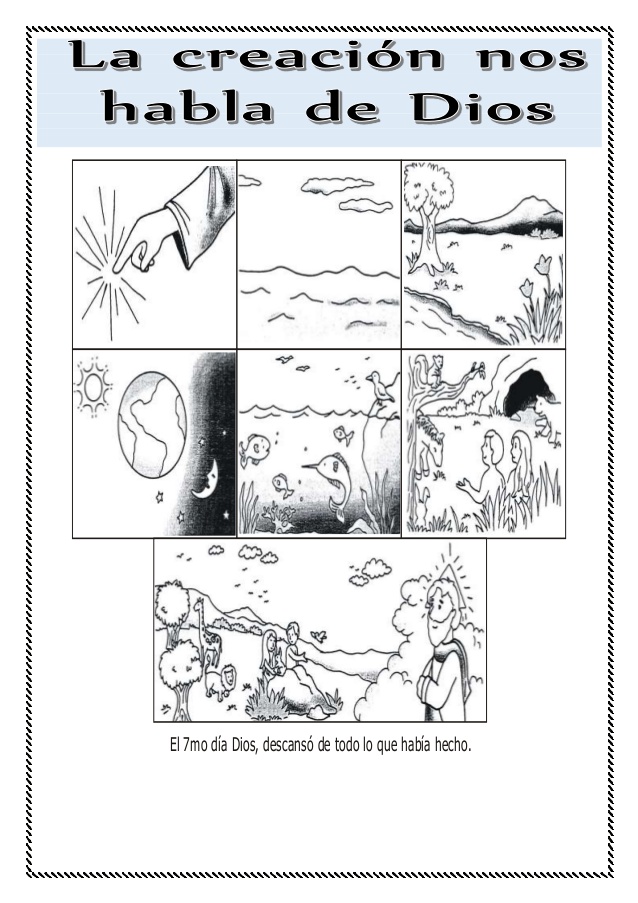 -Soluciona este laberinto hazlo con lápices de colores.- 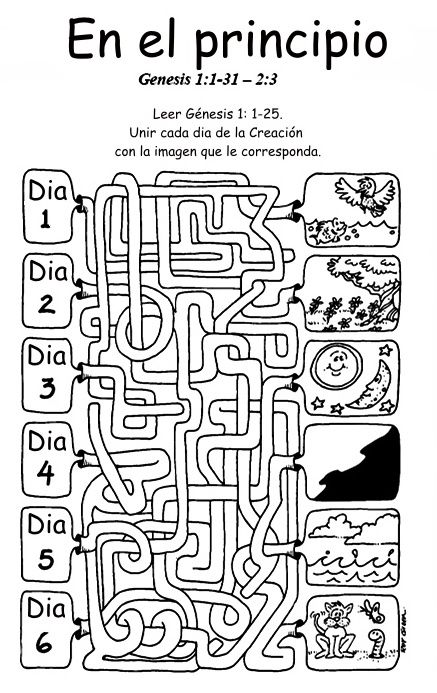 